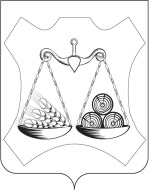    АДМИНИСТРАЦИЯ  ОКТЯБРЬСКОГО СЕЛЬСКОГО ПОСЕЛЕНИЯСЛОБОДСКОГО РАЙОНА  КИРОВСКОЙ ОБЛАСТИПОСТАНОВЛЕНИЕ 26.01.2021						              		                         № 7       					   пос. ОктябрьскийОБ УТВЕРЖДЕНИИ МУНИЦИПАЛЬНОЙ программы «Противодействие экстремизму и профилактика терроризма НА ТЕРРИТОРИИ МУНИЦИПАЛЬНОГО ОБРАЗОВАНИЯ ОКТЯБРЬСКОЕ СЕЛЬСКОЕ ПОСЕЛЕНИЕ СЛОБОДСКОГО РАЙОНА НА 2021-2023 ГОДЫВ соответствии с Федеральными Законами от 06.03.2006 № 35-ФЗ «О противодействии терроризму», от 06.10.2003 № 131-ФЗ «Об общих принципах организации местного самоуправления в Российской Федерации», от 25.07.2002  № 114-ФЗ «О противодействии экстремистской деятельности», Указа Президента Российской Федерации от 15.02. 2006 № 116 «О мерах по противодействию терроризму», Устава МО Октябрьское сельское поселение Слободского района, Администрация постановляет:1. Утвердить муниципальную программу «Противодействие экстремизму и профилактика терроризма на территории муниципального образования Октябрьское сельское поселение Слободского района» (прилагается).2. Считать  утратившим силу: 2. 1 Постановление от 18.01.2018 № 1 «Об утверждении муниципальной  программы «Противодействие экстремизма и профилактика терроризма на территории муниципального образования Октябрьское сельское поселение на 2018-2020годы» 2.2 Постановление от 31.05.2018 №91 «О внесении изменений в постановление от  18.01.2018 №1 «Об утверждении муниципальной программы «Противодействие экстремизму и профилактика терроризма на территории муниципального образования Октябрьское сельское поселение Слободского района на 2018-2020 годы» 3. Постановление обнародовать на информационном стенде и разместить в информационном бюллетене администрации МО Октябрьское сельское поселение.4. Настоящее решение вступает в силу со дня его официального опубликования.5. Контроль за исполнением настоящего постановления возложить на главу администрации МО Октябрьское сельское  поселение.Глава администрации Октябрьского сельского поселения				                 Е.В. Тимшина                                       _________________________________________________________________Приложение 1УтвержденоПостановлением администрацииМО Октябрьское сельское поселение Слободского районаот 26.01.2021 № 7 Муниципальная программа «Противодействие экстремизму и профилактика терроризма на территории Октябрьского сельского поселения Слободского района Кировской области на 2021-2023 годы»Паспорт программы1.Содержание проблемы и обоснование необходимости её решения программными методамиПрограмма мероприятий по противодействию экстремизма, а также минимизации и (или) ликвидации последствий проявлений терроризма и на территории Администрации МО Октябрьское сельское поселение является важнейшим направлением реализации принципов целенаправленной, последовательной работы по консолидации общественно-политических сил, национально-культурных, культурных и религиозных организаций и безопасности граждан. Формирование установок толерантного сознания и поведения, веротерпимости и миролюбия, профилактика различных видов экстремизма имеет в настоящее время особую актуальность, обусловленную сохраняющейся социальной напряженностью в обществе, продолжающимися межэтническими и межконфессиональными конфликтами, ростом сепаратизма и национального экстремизма, являющихся прямой угрозой безопасности не только региона, но и страны в целом. Наиболее рельефно все это проявилось на Северном Кавказе в виде вспышек ксенофобии, фашизма, фанатизма и фундаментализма. Эти явления в крайних формах своего проявления находят выражение в терроризме, который в свою очередь усиливает деструктивные процессы в обществе. Усиление миграционных потоков остро ставит проблему адаптации молодежи поселения к новым для них социальным условиям, а также создает проблемы для адаптации принимающего населения к быстрорастущим этнокультурным диаспорам и землячествам, которые меняют демографическую ситуацию нашего поселения. Наиболее экстремистки рискогенной группой выступает молодежь, это вызвано как социально-экономическими, так и этнорелигиозными факторами. Особую настороженность вызывает снижение общеобразовательного и общекультурного уровня молодых людей, чем пользуются экстремистки настроенные радикальные политические и религиозные силы.Таким образом, экстремизм, терроризм и преступность представляют реальную угрозу общественной безопасности, подрывают авторитет органов местного самоуправления и оказывают негативное влияние на все сферы общественной жизни. Их проявления вызывают социальную напряженность, влекут затраты населения, организаций и предприятий на ликвидацию прямого и косвенного ущерба от преступных деяний.В МО Октябрьское сельское поселение накоплен положительный опыт по сохранению межнационального мира и согласия, активно ведется работа по искоренению рисков экстремизма в начальной стадии, повышение толерантности населения и преодоления этносоциальных и религиозных противоречий.Системный подход к мерам, направленным на предупреждение, выявление, устранение причин и условий, способствующих экстремизму, терроризму, совершению правонарушений, является одним из важнейших условий улучшения социально-экономической ситуации в поселении. Для реализации такого подхода необходима муниципальная программа по профилактике терроризма, экстремизма и созданию условий для деятельности добровольных формирований населения по охране общественного порядка, предусматривающая максимальное использование потенциала местного самоуправления и других субъектов в сфере профилактики правонарушенийПрограмма является документом, открытым для внесения изменений и дополнениями.2.Основные цели и задачи, сроки и этапы реализации программы,а также целевые индикаторы и показателиОсновными целями программы являются противодействие терроризму и экстремизму, защита жизни граждан, проживающих на территории МО Октябрьское сельское поселение от террористических и экстремистских актов, а также предупреждение возникновения в общественных местах и жилом секторе ситуаций, представляющих опасность для жизни, здоровья, собственности граждан, за счет повышения эффективности профилактики правонарушений.Основными задачами программы являются:а) Уменьшение проявлений экстремизма и негативного отношения к лицам других национальностей и религиозных конфессий.б) Формирование у населения внутренней потребности в толерантном поведении к людям других национальностей и религиозных конфессий на основе ценностей многонационального российского общества, культурного самосознания, принципов соблюдения прав и свобод человека.в) Формирование толерантности и межэтнической культуры в молодежной среде, профилактика агрессивного поведения.г) Информирование населения Администрации МО Октябрьское сельское поселение по вопросам противодействия терроризму и экстремизму.д) Содействие правоохранительным органам в выявлении правонарушений и преступлений данной категории, а также ликвидации их последствий.е) Пропаганда толерантного поведения к людям других национальностей и религиозных конфессий.ж) Организация воспитательной работы среди детей и молодежи, направленная на устранение причин и условий, способствующих совершению действий экстремистского характера.з) Недопущение наличия свастики и иных элементов экстремистской направленности на объектах городской инфраструктуры.Срок реализации программы рассчитан на три года с 2021 по 2023 годы.Реализация всех программных мероприятий рассчитана на весь период реализации программы с 01.01.2021 по 31.12.2023 включительно, выделение этапов не предусмотрено.Планируемые результаты реализации программы приведены в таблице 1.Оценка эффективности реализации программы производится путем сравнения фактически достигнутых показателей за соответствующий год с утвержденными на год значениями целевых индикаторов.3.Система программных мероприятий, в том числе ресурсноеобеспечение программы, с перечнем мероприятий с разбивкой по годам,источникам и направлениям финансированияСистема программных мероприятий муниципальной программы «По профилактике терроризма и экстремизма, а также минимизации и (или) ликвидации последствий проявлений терроризма и экстремизма на территории МО Октябрьское сельское поселение Слободского района Кировской области на 2021-2023 годы» приведены в приложении № 1.Основные направления финансирования:Профилактические мероприятия в рамках реализации государственной молодежной политики - усиление антитеррористической защищенности мест массового пребывания граждан, создание условий для повышения оперативности реагирования правоохранительных органов на заявления и сообщения населения о преступлениях, правонарушениях и происшествиях в общественных местах поселения за счет создания комплекса технических средств контроля за ситуацией на улицах и в других общественных местах поселения.4. Нормативное обеспечение программыПравовую основу для реализации программы определили:а) Федеральные Законы от 06.03.2006. № 35-ФЗ «О противодействии терроризму», от 06.10.2003. № 131-ФЗ «Об общих принципах организации местного самоуправления в Российской Федерации», от 25.07.2002. № 114-ФЗ «О противодействии экстремистской деятельности»; б) Указ Президента Российской Федерации от 15.06.2006 № 116 «О мерах по противодействию терроризму». в) Устав МО Октябрьское сельское поселение.5.Механизм реализации программы, включая организацию управленияпрограммой и контроль за ходом её реализации.Общее управление реализацией программы и координацию деятельности исполнителей осуществляет администрация МО Октябрьское сельское поселение вносит в установленном порядке предложения по уточнению мероприятий программы с учетом складывающейся социально-экономической ситуации в соответствии с Порядком разработки, формирования и реализации муниципальных программ.С учетом выделяемых на реализацию программы финансовых средств ежегодно уточняют целевые показатели и затраты по программным мероприятиям, механизм реализации программы, состав исполнителей в установленном порядке. Исполнители программных мероприятий осуществляют текущее управление реализацией программных мероприятий.Реализация программы осуществляется на основе условий, порядка и правил, утвержденных федеральными, областными и муниципальными нормативными правовыми актами.Отчеты о ходе работ по муниципальной программе по результатам за год и за весь период действия программы подготавливает главный распорядитель средств местного бюджета – муниципальный заказчик (муниципальный заказчик-координатор) и вносит соответствующий проект постановления Администрации МО Октябрьское сельское поселение в соответствии с Регламентом Администрации МО Октябрьское сельское поселение.Контроль за реализацией программы осуществляет Администрация МО Октябрьское сельское поселение.6. Оценка социально-экономической эффективности программыПрограмма носит ярко выраженный социальный характер, результаты реализации ее мероприятий будут оказывать позитивное влияние на различные стороны жизни населения Администрация МО Октябрьское сельское поселение.Реализация программы позволит:а) Создать условия для эффективной совместной работы подразделений Администрация МО Октябрьское сельское поселение, правоохранительных органов, учреждений социальной сферы, общественных организаций и граждан поселения, направленной на профилактику экстремизма, терроризма и правонарушений.б) Улучшить информационно-пропагандистское обеспечение деятельности по профилактике экстремизма, терроризма и правонарушений.в) Стимулировать и поддерживать гражданские инициативы правоохранительной направленности.г) Создавать условия для деятельности добровольных формирований населения по охране общественного порядка.д) Повысить антитеррористическую защищенность мест массового пребывания граждан, создать условия для повышения оперативности реагирования правоохранительных органов на заявления и сообщения населения о преступлениях, правонарушениях и происшествиях в общественных местах поселения.Полное и своевременное выполнение мероприятий программы будет способствовать созданию в общественных местах и на улицах поселения обстановки спокойствия и безопасности.Экономическая эффективность Программы будет выражена снижением прямых и косвенных экономических потерь от проявлений экстремизма, терроризма и преступлений в общественных местах.Оценка эффективности реализации программы осуществляется в соответствии с методикой оценки, изложенной в приложении № 2 к настоящей программе.Глава администрацииОктябрьского сельского поселения                                              Е.В. Тимшина                                              Приложение №1 к муниципальной программе «Противодействиеэкстремизму и профилактика терроризмана территории МО Октябрьское сельское поселение Слободского района Кировской области на 2021-2023 годы»Система программных мероприятий муниципальной программы «Противодействие экстремизму и профилактика терроризма на территории МО Октябрьское сельское поселение на период 2021- 2023 годы»Приложение № 2к муниципальной программе «Противодействие экстремизму и профилактика терроризмана территории МО Октябрьское сельское поселениеСлободского района Кировской области на 2021-2023 годы»Методика оценки эффективности муниципальной программы «Противодействие экстремизму и профилактика терроризма на территории МО Октябрьское сельское поселение»Бюджетная эффективность программы определяется как соотношение фактического использования средств, запланированных на реализацию программы, к утвержденному плану:При значении показателя эффективности:100 процентов – реализация программы считается эффективной;менее 100 процентов – реализация программы считается неэффективной;более 100 процентов – реализация программы считается наиболее эффективной.Оценка эффективности реализации программы производится путем сравнения фактически достигнутых показателей за соответствующий год с утвержденными на год значениями целевых индикаторов.Социально-экономический эффект от реализации программы выражается в:1.Совершенствовании форм и методов работы органов местного самоуправления по профилактике терроризма и экстремизма, проявлений ксенофобии, национальной и расовой нетерпимости, противодействию этнической дискриминации на территории МО Октябрьское сельское поселение.2.Распространении культуры интернационализма, согласия, национальной и религиозной терпимости в среде учащихся общеобразовательных учреждений.3.Гармонизации межнациональных отношений, повышение уровня этносоциальной комфортности.4.Формировании нетерпимости ко всем фактам террористических и экстремистских проявлений, а также толерантного сознания, позитивных установок к представителям иных этнических и конфессиональных сообществ.5.Укреплении и культивирование в молодежной среде атмосферы межэтнического согласия и толерантности.6.Недопущении создания и деятельности националистических экстремистских молодежных группировок.7.Формировании единого информационного пространства для пропаганды и распространения на территории МО Октябрьское сельское поселение идей толерантности, гражданской солидарности, уважения к другим культурам, в том числе через муниципальные средства массовой информации.1.Наименование муниципальной программыМуниципальная программа «Противодействие экстремизму и профилактика терроризма на территории Октябрьского сельского поселения на период 2021 - 2023 годы» (далее - программа).2.Основание разработки программыФедеральные Законы от 06.03.2006. № 35-ФЗ «О противодействии терроризму», от 06.10.2003. № 131-ФЗ «Об общих принципах организации местного самоуправления в Российской Федерации», от 25.07.2002. № 114-ФЗ «О противодействии экстремистской деятельности», Указ Президента Российской Федерации от 15.02. 2006 № 116 «О мерах по противодействию терроризму», Устав МО Октябрьское сельское поселение3.Муниципальный заказчик программыАдминистрация МО Октябрьское сельское поселение4.Разработчик программыАдминистрация МО Октябрьское сельское поселение5.Основные цели программыПротиводействие терроризму и экстремизму и защита жизни граждан, проживающих на территории Октябрьского сельского поселения от террористических и экстремистских актов. 6.Основные задачи программы6.1.Уменьшение проявлений экстремизма и негативного отношения к лицам других национальностей и религиозных конфессий. 6.2.Формирование у населения внутренней потребности в толерантном поведении к людям других национальностей и религиозных конфессий на основе ценностей многонационального российского общества, культурного самосознания, принципов соблюдения прав и свобод человека. 6.3.Формирование толерантности и межэтнической культуры в молодежной среде, профилактика агрессивного поведения. 6.4.Информирование населения МО Октябрьское сельское поселение по вопросам противодействия терроризму и экстремизму. 6.5.Содействие правоохранительным органам в выявлении правонарушений и преступлений данной категории, а также ликвидации их последствий. 6.6.Пропаганда толерантного поведения к людям других национальностей и религиозных конфессий. 6.7.Организация воспитательной работы среди детей и молодежи, направленная на устранение причин и условий, способствующих совершению действий экстремистского характера. 6.8.Недопущение наличия свастики и иных элементов экстремистской направленности на объектах городской инфраструктуры.7.Сроки реализации программы2021-2023годы8.Структура программы8.1. Паспорт программы.8.2.Раздел 1. Содержание проблемы и обоснование необходимости ее решения программными методами.8.3.Раздел 2. Основные цели и задачи, сроки и этапы реализации программы, а также целевые индикаторы и показатели.8.4.Раздел 3. Система программных мероприятий, в том числе ресурсное обеспечение программы, с перечнем мероприятий с разбивкой по годам, источникам и направлениям финансирования.8.5.Раздел 4. Нормативное обеспечение программы.8.6.Раздел 5. Механизм реализации программы, включая организацию управления программой и контроль за ходом ее реализации.8.7.Раздел 6. Оценка эффективности социально-экономических и экологических последствий от реализации программы.9.Исполнители программыАдминистрация МО Октябрьское сельское поселение10.Источники финансирования программы 10.1 Бюджет МО Октябрьское сельское поселение Слободского района10.Источники финансирования программы10.3.Размер, расходуемых средств на реализацию программы, может уточняться и корректироваться, исходя из возможностей местного бюджета, инфляционных процессов и экономической ситуации на территории МО Октябрьское сельское поселение11.Ожидаемые конечные результаты реализации программы11.1.Совершенствование форм и методов работы органов местного самоуправления по профилактике терроризма и экстремизма, проявлений ксенофобии, национальной и расовой нетерпимости, противодействию этнической дискриминации на территории МО Октябрьское сельское поселение11.2.Распространение культуры интернационализма, согласия, национальной и религиозной терпимости в среде учащихся общеобразовательных, средних специальных и высших учебных учреждений. 11.3.Гармонизация межнациональных отношений, повышение уровня этносоциальной комфортности. 11.4.Формирование нетерпимости ко всем фактам террористических и экстремистских проявлений, а также толерантного сознания, позитивных установок к 
представителям иных этнических и конфессиональных сообществ. 11.5.Укрепление и культивирование в молодежной среде атмосферы межэтнического согласия и толерантности. 11.6.Недопущение создания и деятельности националистических экстремистских молодежных группировок. 11.7.Формирование единого информационного пространства для пропаганды и распространения на территории МО Октябрьское сельское поселение идей толерантности, гражданской солидарности, уважения к другим культурам, в том числе через муниципальные средства массовой информации.12. Система организации контроля за исполнением программы Администрация МО Октябрьское сельское поселение ежеквартально и по итогам каждого года осуществляет контроль за реализацией программы. Вносит в установленном порядке предложения по уточнению мероприятий программы с учетом складывающейся социально-экономической ситуации.№ п/пНаименование показателяБазовый показатель по 2020 году (кол-во)в том числе по годам реализации программыв том числе по годам реализации программыв том числе по годам реализации программы№ п/пНаименование показателяБазовый показатель по 2020 году (кол-во)2021202220231234561.Совершение (попытка совершения) террористических актов на территории Администрации  МО Октябрьское сельское поселение00002.Совершение актов экстремистской направленности против соблюдения прав и свобод человека на территории  Администрации  МО Октябрьское сельское поселение0000№ п/пНаименование мероприятияИсполнительСроки исполне-нияИсточники финансирова-нияОбъём финансирования, тыс. руб.Объём финансирования, тыс. руб.Объём финансирования, тыс. руб.Объём финансирования, тыс. руб.№ п/пНаименование мероприятияИсполнительСроки исполне-нияИсточники финансирова-нияВсего202120222023123456781Информировать жителей МО Октябрьского сельского поселения о порядке действий при угрозе возникновения террористических актов, посредством размещения информации в муниципальных средствах массовой информацииАдминистрация МО Октябрьское сельское поселениеПостоянно в течение годаСредства местного бюджета00002Организовать подготовку проектов, изготовление, приобретение буклетов, плакатов, памяток и рекомендаций для учреждений, предприятий, организаций, расположенных на территории  Администрации МО Октябрьское сельское поселение по антитеррористической тематикеАдминистрация  МО Октябрьское сельское поселениеДо 01.08.2021Средства местного бюджета00003Обеспечить подготовку и размещение в местах массового пребывания граждан информационных материалов о действиях в случае возникновения угроз террористического характера, а также размещение соответствующей информации на стендахАдминистрация  МО Октябрьского сельского поселениеДо 01.11.2021Без финансирования4Запрашивать и получать в установленном порядке необходимые материалы и информацию в территориальных органах федеральных органов исполнительной власти, исполнительных органов государственной власти, правоохранительных органов, общественных объединений, организаций и должностных лиц Администрация МО Октябрьское сельское поселениеПостоянно в течение годаБез финансирования5Проводить комплекс мероприятий по выявлению и пресечению изготовления и распространения литературы, аудио- и видеоматериалов, экстремистского толка, пропагандирующих разжигание национальной, расовой и религиозной враждыАдминистрация МО Октябрьское сельское поселениеПостоянно в течение годаБез финансирования6Осуществлять еженедельный обход территории МО Октябрьское сельское поселение на предмет выявления и ликвидации последствий экстремистской деятельности, которые проявляются в виде нанесения на архитектурные сооружения символов и знаков экстремистской направленностиАдминистрация МО Октябрьское сельское поселение Постоянно в течение годаБез финансирования7Проведение регулярных обследований управляющими организациями многоквартирных домов на предмет технического состояния подвальных и чердачных помещений, цокольных, технических этажей,  электрощитовых и др. подсобных помещенийООО «Октябрьский»Постоянно в течение годаБез финансирования8Организация постоянного патрулирования в местах массового скопления людей и отдыха населения городаАдминистрация МО Октябрьское сельское поселение, ДНД, общественные объединения (указать какие именно)Постоянно в течение годаБез финансирования9Осуществлять еженедельный обход территории муниципального образования на предмет выявления мест концентрации молодежи. Уведомлять о данном факте прокуратуру района и МО МВД России «Слободской» Администрация МО Октябрьское сельское поселениеПостоянно в течение годаБез финансирования10Организация в учебных заведениях профилактической работы, направленной на недопущение вовлечения детей и подростков в незаконную деятельность религиозных сект и экстремистских организаций. Распространение идей межнациональной терпимости, дружбы, добрососедства, взаимного уваженияАдминистрация МО Октябрьское сельское поселение(можно указать также по согласованию учреждения, расположенные в МО)Постоянно в течение годаБез финансирования11Организовать размещение на информационных стендах информации для требований действующего миграционного законодательства, а также контактных телефонов о том, куда следует обращаться в случаях совершения в отношении них противоправных действийАдминистрация МО Октябрьское сельское поселениеПостоянно в течение годаБез финансирования12Организовать и провести тематические мероприятия: фестивали, конкурсы, викторины, с целью формирования у граждан уважительного отношения к традициям и обычаям различных народов и национальностейДК МО Октябрьское сельское поселение1 раз в кварталБез финансирования13Проводить тематические беседы в коллективах учащихся государственных образовательных учреждений школьных и дошкольных, расположенных на территории МО Октябрьское сельское поселение, по действиям населения при возникновении террористических угроз и ЧСАдминистрация МО Октябрьское сельское поселение1 раз в кварталБез финансирования14Создание на базе сельских библиотек зональных информационных центров по проблемам профилактики терроризма и экстремизма. Изготовление информационно-пропагандистских материалов профилактического характераДК МО Октябрьское сельское поселениеДо 01.11.2021 г.Без финансирования15Привлечение общественности поселения в деятельности формирований правоохранительной направленности, добровольных народных дружин, оперативных отрядов, активизация работы внештатных сотрудников милиции по вопросам предупреждения и профилактики возникновения террористических актовАдминистрация МО Октябрьское сельское поселениеПостоянно в течение годаБез финансирования16Организовать и провести круглые столы, семинары, с привлечением должностных лиц и специалистов по мерам предупредительного характера при угрозах террористической и экстремистской направленности Администрация МО Октябрьское сельское поселение1 раз в кварталБез финансирования17Через средства массовой информации информировать граждан о наличии в Администрации МО Октябрьское сельское поселение телефонных линий для сообщения фактов террористической экстремистской  деятельностиАдминистрация МО Октябрьское сельское поселениеПостоянно в течение годаБез финансированияИТОГОСредства местного бюджета0000фактическое использование средствх100 процентов  утвержденный планх100 процентов